Colegio san Fernando College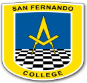 Dpto. de ArtesProfesor: Luis David Contreras Moreno.Educación ArtísticaBuen día queridos estudiantes, Esta semana continuarás con el trabajo relacionado sobre                WE TRIPANTU, año nuevo de los pueblos originarios de Chile, puedes buscar diferentes imágenes relacionado con el tema a través de internet. Finalizado el trabajo lo envías al siguiente correo: lcontreras@sanfernandocollege.cl El trabajo será evaluado a través de la siguiente pauta de cotejoPauta de CotejoAsignatura		: Educación ArtísticaProfesor		: Luis David Contreras MorenoNombre del Estudiante: …………………………………………………………………………………………………..Curso			: ………………………………………………Habilidades de aprendizaje: Comprender instrucciones, aplicar, crear.Que tengas un buen fin de semana y cuidarse mucho en casa.Nombre Docente:  Luis David Contreras Moreno Guía N° 13 Título de guía: cultura precolombinaObjetivo de Aprendizaje: OA 1 : Crear trabajos de arte con un propósito expresivo personal y basados en la observación del: › entorno natural: naturaleza y paisaje americano › entorno cultural: América y sus tradiciones (cultura precolombina, tradiciones y artesanía americana).Nombre EstudianteCurso: 4° A B CActividadesPuntajePuntaje ObtenidoEl trabajo se relaciona con pueblos originarios5El trabajo está completamente terminado5Cumple con los tiempos de realización y entrega5El trabajo es limpio 5